Hausarbeit/Seminararbeitam Institut für Italienische Philologieder Fakultät für Sprach- und Literaturwissenschaftenan der Ludwig-Maximilians-Universität Münchenim :Titel der Veranstaltung(Veranstaltungsnr. 12345)bei: Name der/s Dozierendenim   mit dem Titel:Titel der ArbeitName der/s VerfassendenMatrikelnummer: 1234567890 Studiengang (nach PO 2016) Fachsemester: 1Adresse: Adresse der/s Verfassenden E-Mail: E-Mail der/s VerfassendenTelefon: Telefon der/s VerfassendenInhaltInhalt	11	Ich bin die Überschrift für einen Hauptabschnitt	11.1	Ich bin die Überschrift für einen Unterabschnitt	11.1.1	Ich bin die Überschrift für die dritte Hierarchieebene	12	Ich bin eine weitere Überschrift für einen Hauptabschnitt	23	Hier kann z.B. das Literaturverzeichnis stehen	3Ich bin die Überschrift für einen HauptabschnittIch bin die Überschrift für einen UnterabschnittIch bin die Überschrift für die dritte HierarchieebeneIch bin Fließtext. Lorem ipsum dolor sit amet, consectetur adipiscing elit. Fusce magna nisi, rutrum id dui non, dictum hendrerit eros. Suspendisse pharetra, nisl eget vulputate pharetra, metus tortor sodales massa, in placerat velit nisi in odio. Aliquam pulvinar arcu lorem, quis eleifend dui finibus quis. Fusce vitae augue tempus, bibendum ipsum eu, blandit libero. Pellentesque tellus mauris, eleifend id dignissim ac, pulvinar dapibus erat. Curabitur consequat mauris sit amet consectetur venenatis. Maecenas dignissim tempus quam sed interdum. Nulla mattis mollis libero vel malesuada. Aliquam erat volutpat. Donec sit amet tortor eros. Ich bin ein langes Zitat (länger als 3 Zeilen) Lorem ipsum dolor sit amet, consectetur adipiscing elit. Fusce magna nisi, rutrum id dui non, dictum hendrerit eros. Suspendisse pharetra, nisl eget vulputate pharetra, metus tortor sodales massa, in placerat velit nisi in odio. Aliquam pulvinar arcu lorem, quis eleifend dui finibus quis. Fusce vitae augue tempus, bibendum ipsum eu, blandit libero. Pellentesque tellus mauris, eleifend id dignissim ac, pulvinar dapibus erat. Curabitur consequat mauris sit amet consectetur venenatis. Maecenas dignissim tempus quam sed interdum. Nulla mattis mollis libero vel malesuada. Aliquam erat volutpat. Donec sit amet tortor eros.Ich bin wieder Fließtext. Lorem ipsum dolor sit amet, consectetur adipiscing elit. Fusce magna nisi, rutrum id dui non, dictum hendrerit eros. Suspendisse pharetra, nisl eget vulputate pharetra, metus tortor sodales massa, in placerat velit nisi in odio. Ich bin ein Zitat,Das für VerseBesonders gut geeignet istIch bin eine weitere Überschrift für einen HauptabschnittHier kann z.B. das Literaturverzeichnis stehenEidesstattliche Erklärung Hiermit erkläre ich an Eides statt, dass ich die vorliegende schriftliche Hausarbeit/Seminararbeit Titel der Arbeitausschließlich im Rahmen des Veranstaltungstitelan der Ludwig-Maximilians-Universität München im  selbstständig verfasst und keine anderen als die von mir im Literaturverzeichnis angegebenen Werke / Hilfsmittel benutzt habe. Die Stellen der Arbeit, die anderen Werken dem Wortlaut oder dem Sinne nach entnommen sind, wurden in jedem Fall unter Angabe der Quellen (einschließlich des World Wide Web und anderer elektronischer Text- und Datensammlungen) kenntlich gemacht. Dies gilt auch für beigegebene Zeichnungen, bildliche Darstellungen, Skizzen und dergleichen sowie muttersprachliches Gegenlesen der ohne fremde Hilfe verfassten Arbeit. Ort, den (Ort / Datum) NAME DER/S VERFASSENDEN(Vor- und Nachname in Druckbuchstaben)(Unterschrift der/s Verfassenden der Arbeit)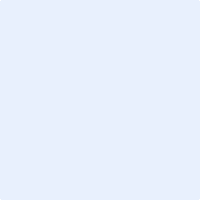 